АДМИНИСТРАЦИЯ ВОРОБЬЕВСКОГО 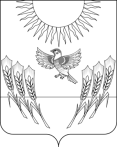 МУНИЦИПАЛЬНОГО РАЙОНА ВОРОНЕЖСКОЙ ОБЛАСТИП О С Т А Н О В Л Е Н И Еот  28 июня 2021 г. № 725 		   	              с. ВоробьевкаО признании утратившим силу постановления администрации Воробьевского муниципального района от 27.10.2017 г. № 495 «Об утверждении порядка осуществления муниципального контроля за использованием и охраной недр при добыче общераспространенных полезных ископаемых, а также при строительстве подземных сооружений, не связанных с добычей полезных ископаемых на территории Воробьевского района»В соответствии с пунктом 3 статьи 5 Федерального закона от 11.06.2021 № 170-ФЗ «О внесении изменений в отдельные законодательные акты Российской Федерации в связи с принятием Федерального закона «О государственном контроле (надзоре) и муниципальном контроле в Российской Федерации», администрация Воробьевского муниципального района п о с т а н о в л я е т :1. Признать утратившим силу постановление администрации Воробьевского муниципального района от 27.10.2017 г. № 495 «Об утверждении порядка осуществления муниципального контроля за использованием и охраной недр при добыче общераспространенных полезных ископаемых, а также при строительстве подземных сооружений, не связанных с добычей полезных ископаемых на территории Воробьевского района».2. Контроль за исполнением настоящего постановления возложить на заместителя главы администрации муниципального района – начальника отдела программ и развития сельской территории Мозгового А.Н.Глава Воробьевского муниципального района	            				М.П.ГордиенкоНачальник юридического отдела 						В.Г.Камышанов